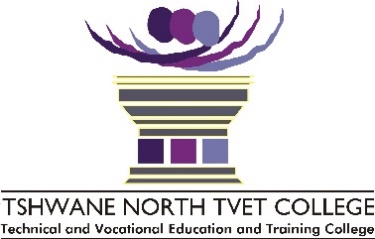 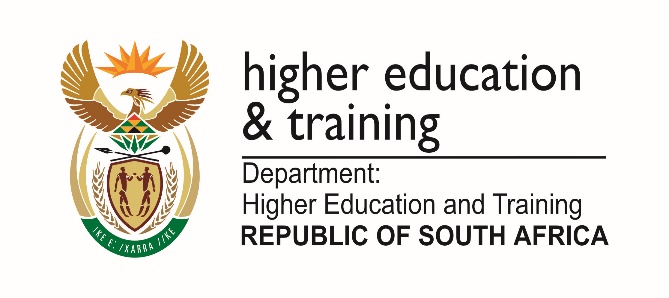 ERRATUMTshwane North TVET College would like to issue an erratum for the following post which was advertised on the College Website on 12 January 2024.The Post below is officially withdrawn:BURSARY CLERK – (RE-ADVERTISEMENT)Nature of Appointment: Permanent Salary: R202 233 per annum (Level 05) plus benefitsCentre: 	Temba Campus – Ref: TNC/TC/24-01/1The college reserves the right not to appoint.